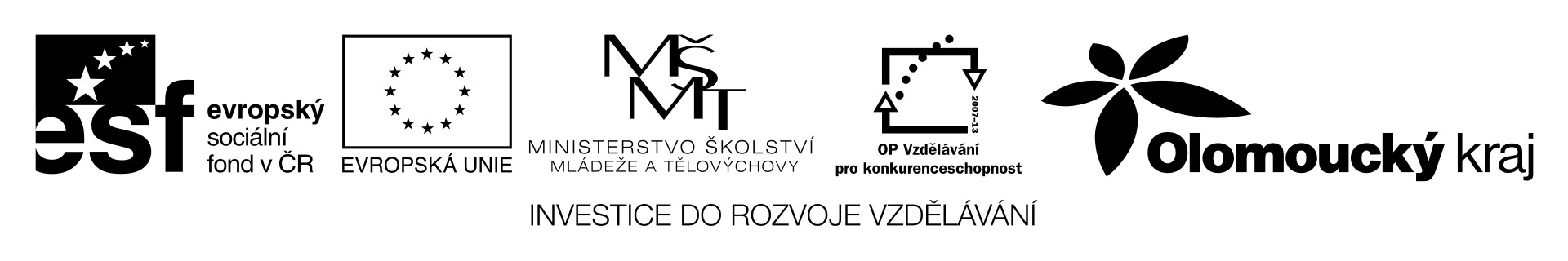 Řazení rezistorů ÚkolU jednotlivých obvodů zapište:O které druhy zapojení rezistorů jde.Jaké vztahy platí pro napětí a proudy.Pomůcky2 voltmetry, 2 ampérmetry, regulovatelný zdroj stejnosměrného napětí do 12 V, rezistory o odporech 50 Ω, 100 Ω, 200 Ω. PostupZapojte obvod podle schématu.Do míst, označených 1, 2, 3 zapojte ampérmetry a zapište, co platí pro celkový elektrický proud.Na základě měření určete, o jaký typ zapojení jde.Podle schématu zapojte do obou obvodů voltmetry.Na základě měření určete, co v daném typu zapojení platí pro celkové napětí. Měření a výpočtyObvod č.1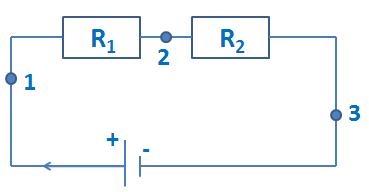 I1 = …………….AI2 = …………….AI3  =…………….AObvod č. 2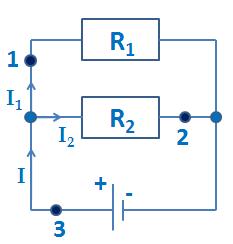 I1 = …………….AI2 = …………….AI3  = …………….AObvod č.3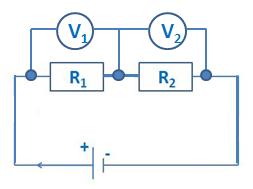 U1 = …………….VU2 = …………….VUc = …………….VObvod č.4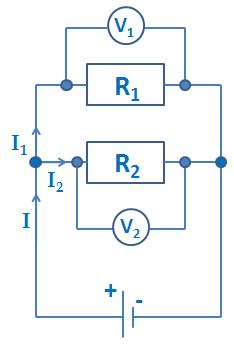 U1 = …………….VU2 = …………….VUc = …………….VZávěrČíslo projektuCZ.1.07/1.1.00/44.0009 Partner projektuVyšší odborná škola a Střední průmyslová škola, Šumperk